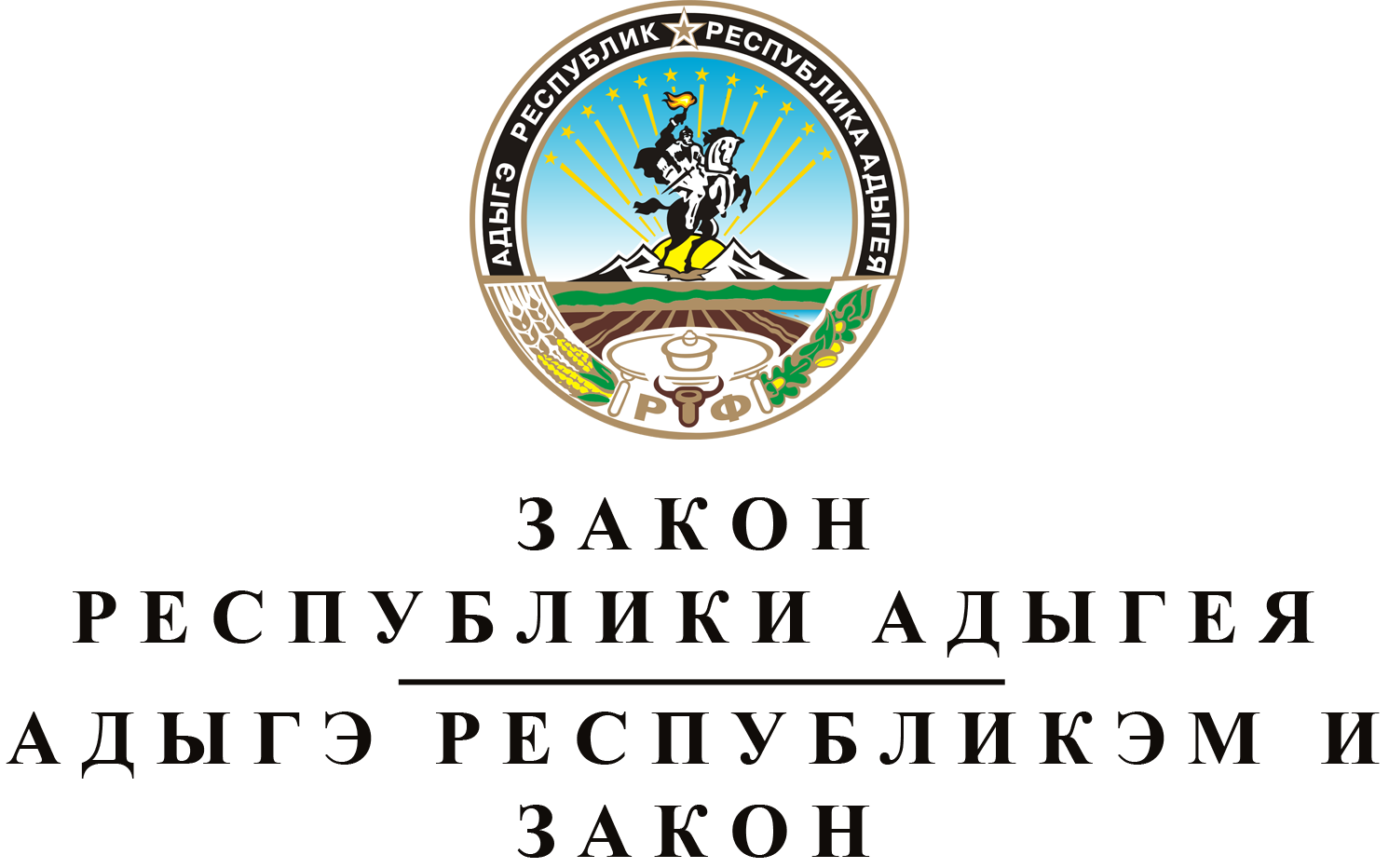 О  ВНЕСЕНИИ  ИЗМЕНЕНИЙ  В  ЗАКОН  РЕСПУБЛИКИ  АДЫГЕЯ
"О  МЕЖБЮДЖЕТНЫХ  ОТНОШЕНИЯХ  В  РЕСПУБЛИКЕ  АДЫГЕЯ"Принят Государственным Советом - Хасэ Республики Адыгея
27 октября 2021 годаСтатья 1.	О внесении изменений в Закон Республики Адыгея "О межбюджетных отношениях в Республике Адыгея"Внести в Закон Республики Адыгея от 23 декабря 2008 года № 224 "О межбюджетных отношениях в Республике Адыгея" (Собрание законодательства Республики Адыгея, 2008, № 12; 2009, № 4; 2011, № 7, 11; 2012, № 4; 2013, № 9; 2014, № 7; 2015, № 3, 8; 2016, № 11; 2019, № 11; 2020, № 8, 12) следующие изменения:1) в таблице приложения № 1 исключить строку2) в таблице 1 приложения № 3 исключить строкуСтатья 2.	Вступление в силу настоящего ЗаконаНастоящий Закон вступает в силу со дня его официального опубликования.Глава  Республики  Адыгея	М.К. КУМПИЛОВг. Майкоп
2 ноября 2021 года
№ 13№ п/пВид доходов консолидированного бюджета Республики АдыгеяСпособ расчета прогноза общего объема доходов консолидированного бюджета Республики АдыгеяМакроэкономические показатели, используемые для расчетаИсточники данныхОтветственный
исполнитель
предоставления данныхЕдиный налог на вмененный доход для отдельных видов деятельностиисходя из фактических поступленийиндекс роста объема розничного товарооборота и индекс роста объема работ (услуг)1-НМ, прогноз социально-экономического развития Республики АдыгеяУправление Федеральной налоговой службы по Республике Адыгея, Министерство экономического
развития и
торговли
Республики АдыгеяНалогПоказатель,
характеризующий
налоговый потенциалИсточник информацииЕдиный налог на вмененный доход для отдельных видов деятельностисумма единого налога, подлежащая уплате в бюджетУправление Федеральной налоговой службы по Республике Адыгея, форма № 5-ЕНВД